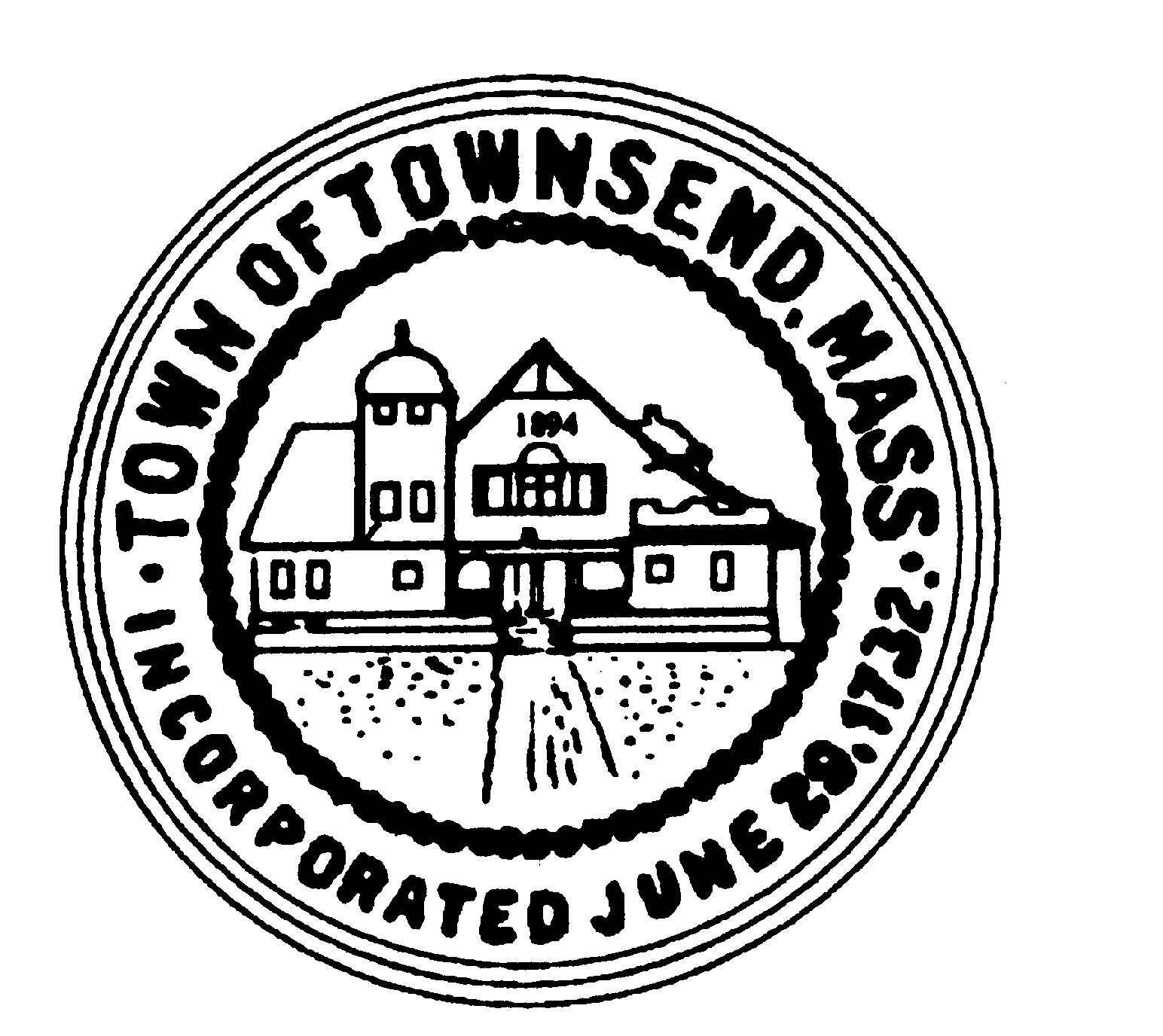 TOWNSEND BOARD OF HEALTH272 Main StreetTownsend, Massachusetts 01469Christopher Nocella, Vice-Chairman                     James Le’Cuyer, Chairman                       Gavin Byars, Clerk Office  (978) 597-1713     	  	             	                             Fax    (978) 597-8135 WEDNESDAY, June 14, 2023, at 9:00am, ESTBoard of Health members and staff will meet in the Meeting Room 2 Memorial Hall 272 Main StreetThis meeting of the Board of Health will be held in-person at the location provided on this notice.  Members of the public are welcome to attend this in-person meeting.   PRELIMINARIESRoll CallAdditions or Deletions not anticipated 48 hours in advance.59 Emery Rd. – Increase in Flow158 Fitchburg Rd. – LUA & Local Variances66 Bayberry Hill Rd. – New Construction98 West Meadow Rd. – New Construction w/ Local Variance31 Elm Circle Septic UpgradeAPPOINTMENT/HEARINGS       Emergency Dispensing Site (EDS) Update       25 West Elm Street – housing update       9 Virgo Lane – septic upgrade       Public Hearing for increasing fees at the Recycling Center continued from 5/24/23.WORK SESSIONMinutes of April 2023Invoices and year end budget reviewFuture Agenda ItemsExecutive Session G.W. Shaw & Son – July 12, 2023Public Hearing – Revisions to local Tobacco Regulations – June 28th 9am       Next Meetings:  6/28, 7/12, 7/26/23 9amADJOURNMENTBoard of Health Meeting Minute June 14, 2023Roll Call:  All present – meeting called to order at 9am.Addition/Deletions59 Emery Road – Increase in flow.158 Fitchburg Rd. – LUA & Local Variances66 Bayberry Hill Rd. – New Construction98 West Meadow Rd. – New Construction w/ Local VarianceEmergency Dispensing Site (EDS):  Rick Metcalf explained the EDS needs to be updated with several personnel changes.  They discussed the MOU and if the Town would reimburse the school for supplies they use.  They asked for Police comments.  The office has not returned emails.  A MOTION was made by CN and 2nd by GB to continue the meeting until the Police Department updates their information.  Voting 3/0 MOTION carries.25 West Elm Road Housing Update:  Rick Metcalf reported that the property has been satisfactorily cleaned and requested the item be removed from the agenda.  9 Virgo Lane Septic Upgrade:  System has failed, there are wetlands and a 43% slope to the Dbox.  They need to reduce the inlet on the Dbox, add topographic lines, add proposed date of plan.  A MOTION was made by JL and 2nd by CN to approve the septic plan with changes discussed and have Rick Metcalf sign out of meeting.  VOTING 3/0 MOTION carries.158 Fitchburg Road LUA & Local Variance for Septic Design:  This system has failed and there are wetlands.  Presby design with a large retaining wall.  Variances are as follows:Groundwater variance to 4ft78ft to wetlandsNo affluent filter required with Presby system.A MOTION was made by GB and 2nd by CN to approve the design and hold the permit until the taxes are paid.  VOTING 3/0 MOITON carries.66 Bayberry Hill Road New Construction:  Full compliance 4-bedroom plan with shared driveways.  MOTION was made by GB and 2nd by CN to approve the permit.  VOTING 3/0 MOTION carries.59 Emery Road Increase in Flow:  Full compliance current system has 2 bedroom increasing flow to 3 bedrooms.  A MOTION was made by GB and 2nd by CN to approve the meeting and have Rick Metcalf sign out of meeting.  VOTING 3/0 MOTION carries.31 Elm Circle Septic Upgrade:  Plan is draft.  Needs a date, spot grades and 30x20 add.  MOTION by JL and 2nd by GB to approve the design with changes and have Rick Metcalf sign out of meeting.  VOTING 3/0 MOTION carries.98 West Meadow Road New Construction with Local Variance:  No changes this was originally approved in 2019.  Conventional system but changed to a Presby system to save on a large amount of fill that would be needed for a conventional system.  A MOTION was made by GB and 2nd by CN to approve the septic permit. VOTING 3/0 MOTION carries.Public Hearing for increasing fees at the Recycling Center continued from May 24, 2023:  MOTION to open the hearing was made by CN and 2nd by GB.  3/0 HEARING OPENS.  New fees were presented to the Board for their review.  They agreed on all changes with an effective date of September 1st, 2023.  A MOTION was made by GB to approve the increase of fees with a September 1st effective date and CLOSE the hearing.  VOTING 3/0 MOTION carries.Minutes of April were approved as submitted.Invoices were approved as submitted.  The Board acknowledged all their budgets at year end did not go into a negative balance.  Future Agenda Items:  Look into LED lights for the Recycling Center through Mass Save.A MOTION was made by GB and 2nd by CN to adjourn the meeting at 10:09am.  VOTING 3/0 MOTION carries.  The meeting adjourned at 10:09 a.m.